Beaumont School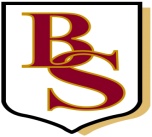 Person Specification: Classroom teacherEssentialMethod of AssessmentQualificationsRelevant degreeUK Qualified Teacher status (QTS)Application Form, CertificatesExperienceRecent teaching experience in a secondary school or evidence of recent completion of initial teacher training Application Form, ReferencesKnowledge and understandingTheory and practice of providing effectively for the individual needs of all children (e.g. classroom organisation and learning strategies) Understands and values the processes of planning as an aid to raising standards Good understanding of safeguarding procedures and child protection methods and responsibilities Knowledge of relevant Key Stages and National Curriculum requirementsApplication Form, References, InterviewSkills and abilitiesTeaching to a high standard Ability to form and maintain appropriate relationships and personal boundaries with children Works well within and contributes to team development Good behaviour management skills Communicates effectively (both orally and in writing) to a variety of audiences Creates a happy, challenging and effective learning environment Application Form, References, InterviewPersonal QualitiesHave flexibility, sensitivity and tact Be enthusiastic and have a positive outlook Good personal organisationReliability and integrityCommitment to teaching and a willingness to learn through professional development Application Form, References, Interview